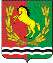 СОВЕТ  ДЕПУТАТОВМУНИЦИПАЛЬНОГО ОБРАЗОВАНИЯКРАСНОГОРСКИЙ  СЕЛЬСОВЕТАСЕКЕЕВСКОГО РАЙОНА  ОРЕНБУРГСКОЙ ОБЛАСТИтретьего созываРЕШЕНИЕ16.10. 2015 г                          п.Красногорский                                    № 4Об избрании главы муниципального образования Красногорский сельсовет Асекеевского района Оренбургской областиВ соответствии со статьей 36 Федерального закона от 06.10.2003 № 131-ФЗ «Об общих принципах организации местного самоуправления в Российской Федерации», статьей 16 Закона Оренбургской области от 21 февраля 1996 г. «Об организации местного самоуправления в Оренбургской области», статьей 26 Устава муниципального образования  Красногорский сельсовет Асекеевского района Оренбургской области , Совет депутатов муниципального образования Красногорский сельсовет Асекеевского района Оренбургской области, решил: По результатам  голосования избрать Латфулина Кашиф Рашитовича главой муниципального образования Красногорский сельсовет Асекеевского района Оренбургской областиУстановить, что настоящее решение вступает в силу со дня принятия и подлежит обнародованию. Заместитель председателя Совета депутатов:                                                                     К.М.Исенгулова